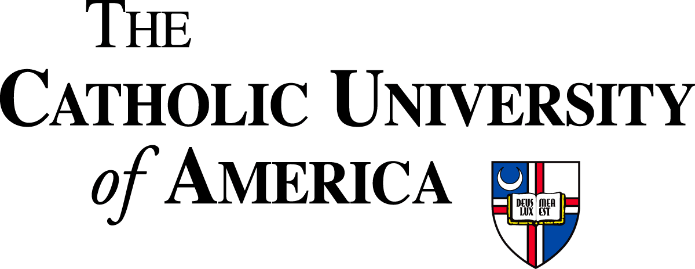 Counselor AgreementI, _______________________, agree to the following as a condition of being hired by The Catholic University of America to work as a counselor for (CAMP):I will abide by all applicable University policies and rules, including the applicable Codes of Conduct. I have reviewed and will abide by the University’s Protection of Minors Policy and its Standards of Conduct for Interacting with Minors. I have completed all required trainings for interacting with minors.If I am a University student, I am in good standing with the University and will remain in good standing while a counselor for the Camp. I understand that misconduct as a counselor may subject me to student judicial charges. If I am staying overnight in a University dorm, I have signed the Summer Housing Rules Agreement.I agree that I will not consume alcohol while I am a counselor for the Camp, regardless of whether I am over twenty-one (21) years of age.I have carefully read this Counselor Agreement and agree to its terms. I understand that failure to abide by this agreement may lead to disciplinary sanctions up to and including dismissal. ______________________________________		________________________Signature					                        Date ______________________________________Printed Name